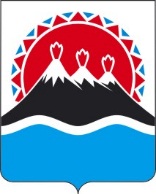 ПРИКАЗЫВАЮ:В целях уточнения состава аттестационной комиссии Министерства спорта Камчатского края 1. Внести в приложение № 1 к приказу Министерства спорта Камчатского края от 17.11.2017 № 703 «Об образовании аттестационной комиссии Министерства спорта Камчатского края» следующие изменения: 
          слова: «Гирфанов Артем Рашитович - советник отдела государственной службы Главного управления государственной службы Губернатора и Правительства Камчатского края;», заменить на слова:  слова: «представители общественного совета, образованного при Министерстве спорта Камчатского края (по согласованию не менее одной четверти от общего числа членов комиссии).», заменить на слова:         
         «представители общественного экспертного совета по развитию физической культуры и массового спорта (по согласованию не менее одной четверти от общего числа членов комиссии)». 
          2. Настоящий приказ вступает в силу через 10 дней после дня его официального опубликования МИНИСТЕРСТВО СПОРТА КАМЧАТСКОГО КРАЯПРИКАЗ № [Номер документа]г. Петропавловск-Камчатскийот [Дата регистрации]«О внесении изменений в приказ Министерства спорта Камчатского края от 17.11.2017 № 703 «Об образовании аттестационной комиссии Министерства спорта Камчатского края» «Гирфанов Артем Рашитович - советник отдела государственной службы Главного управления государственной службы Администрации Губернатора Камчатского края;»;Министр[горизонтальный штамп подписи 1]К.В. Хмелевский